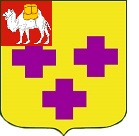 Собрание депутатов города ТроицкаЧелябинской областиПятый созывДвадцать седьмое заседаниеР Е Ш Е Н И Еот 29.06.2017г. № 98      г. ТроицкО внесении изменений в решение Собрания депутатов города Троицка от 19.10.2005 года № 116 «О введении системы налогообложения в виде единого налога на вмененный доход для отдельных видов деятельности» В соответствии с Налоговым кодексом Российской Федерации, Федеральным законом от 6 октября 2003 года № 131-ФЗ «Об общих принципах организации местного самоуправления в Российской Федерации», Уставом города Троицка Собрание депутатов города ТроицкаРЕШАЕТ:Внести в решение Собрания депутатов города Троицка от                     19.10.2005 года № 116 «О введении системы налогообложения в виде единого налога на вмененный доход для отдельных видов деятельности» следующие изменения:подпункт 1 пункта 2 изложить в следующей редакции:«1) оказание бытовых услуг. Коды видов деятельности в соответствии с Общероссийским классификатором видов экономической деятельности и коды услуг в соответствии с Общероссийским классификатором продукции по видам экономической деятельности, относящихся к бытовым услугам, определяются Правительством Российской Федерации;»;подпункт 1 пункта 3 изложить в следующей редакции:«1) для вида предпринимательской деятельности «оказание бытовых услуг» определяется значение корректирующего коэффициента К2 (К2бу), которое рассчитывается следующим образом:К2бу = Кас x Кз, где:Кас – коэффициент, учитывающий ассортимент услуг;Кз – коэффициент, учитывающий особенности ведения предприни-мательской деятельности внутри муниципального образования.Значения коэффициента Кас для видов экономической деятельности, относящихся к бытовым услугам, указаны в приложении к настоящему решению;». Дополнить приложением «Значения коэффициента Кас для видов экономической деятельности, относящихся к бытовым услугам» (приложение к настоящему решению).Контроль за исполнением настоящего решения поручить постоянной комиссии по финансово-бюджетной и экономической политике (Чухнин В.Ю.).Настоящее решение опубликовать в газете «Вперед».Настоящее решение вступает в силу со дня его официального опубликования.Председатель Собрания депутатов города Троицка						       В.Ю. ЧухнинГлава города Троицка							       А.Г. ВиноградовПРИЛОЖЕНИЕк решению Собраниядепутатов города Троицкаот 29.06.2017г. № 98Значения коэффициента Кас для видов экономической деятельности, относящихся к бытовым услугам№ п/пВиды экономической деятельности, относящиеся к бытовым услугам (коды видов деятельности в соответствии с Общероссийским классификатором видов экономической деятельности, относящихся к бытовым услугам)Коэффициент Кас1.Плиссировка и подобные работы на текстильных материалах (13.30.3).0,32.Пошив готовых текстильных изделий по индивидуальному заказу населения, кроме одежды (13.92.2).0,33.Изготовление прочих текстильных изделий по индивидуальному заказу населения, не включенных в другие группировки (13.99.4).0,34.Пошив одежды из кожи по индивидуальному заказу населения (14.11.2).0,35.Пошив производственной одежды по индивидуальному заказу населения (14.12.2).0,36.Пошив и вязание прочей верхней одежды по индивидуальному заказу населения (14.13.3).0,37.Пошив нательного белья по индивидуальному заказу населения (14.14.4).0,38.Пошив и вязание прочей одежды и аксессуаров одежды, головных уборов по индивидуальному заказу населения (14.19.5).0,39.Пошив меховых изделий по индивидуальному заказу населения (14.20.2).0,310.Изготовление вязаных и трикотажных чулочно-носочных изделий по индивидуальному заказу населения (14.31.2). 0,311.Изготовление прочих вязаных и трикотажных изделий, не включенных в другие группировки по индивидуальному заказу населения (14.39.2). 0,312.Изготовление готовых металлических изделий хозяйственного назначения по индивидуальному заказу населения (25.99.3).0,313.Деятельность в области фотографии (74.20). 0,314.Прокат и аренда товаров для отдыха и спортивных товаров (77.21).0,315.Прокат и аренда прочих предметов личного пользования и хозяйственно-бытового назначения (77.29): - прокат телевизоров, радиоприемников, устройств видеозаписи, аудиозаписи и подобного оборудования (77.29.1);- прокат мебели, электрических и неэлектрических бытовых приборов (77.29.2);- прокат музыкальных инструментов (77.29.3);- прокат прочих бытовых изделий и предметов личного пользования для домашних хозяйств, предприятий и организаций, не включен-ных в другие группировки(77.29.9).0,316.Ремонт электронной бытовой техники (95.21).0,317.Ремонт бытовых приборов, домашнего и садового инвентаря (95.22): - ремонт бытовой техники (95.22.1).0,318.Ремонт обуви и прочих изделий из кожи (95.23).0,319.Ремонт часов и ювелирных изделий (95.25):- ремонт часов (95.25.1).0,320.Ремонт прочих предметов личного потребления и бытовых товаров (95.29):- ремонт одежды и текстильных изделий (95.29.1);- ремонт одежды (95.29.11);- ремонт текстильных изделий (95.29.12);- ремонт трикотажных изделий(95.29.13);- ремонт металлоизделий бытового и хозяйственного назначения (95.29.4);- ремонт предметов и изделий из металла (95.29.41);- ремонт металлической галантереи, ключей, номерных знаков, указателей улиц (95.29.42);- заточка пил, чертежных и других инструментов, ножей, ножниц, бритв, коньков и т.п.(95.29.43).0,321.Стирка и химическая чистка текстильных и меховых изделий (96.01).0,322.Предоставление услуг парикмахерскими и салонами красоты (96.02):- предоставление парикмахерских услуг (96.02.1).0,323.Предоставление услуг по ковке, прессованию, объемной и листовой штамповке и профилированию листового металла (25.50.1).0,324.Обработка металлов и нанесение покрытий на металлы (25.61).0,325.Обработка металлических изделий механическая (25.62).0,326.Ремонт бытовых приборов, домашнего и садового инвентаря (95.22):- ремонт домашнего и садового оборудования (95.22.2).0,327.Предоставление услуг в области растениеводства (01.61).0,728.Подготовка и прядение прочих текстильных волокон (13.10.9).0,729.Пошив обуви и различных дополнений к обуви по индивидуальному заказу населения (15.20.5).0,730.Сборка и ремонт очков в специализированных магазинах (47.78.22).0,731.Ремонт компьютеров и периферийного компьютерного оборудо-вания (95.11).0,732.Ремонт коммуникационного оборудования (95.12).0,733.Ремонт часов и ювелирных изделий (95.25):- ремонт ювелирных изделий (95.25.2).0,734.Ремонт прочих предметов личного потребления и бытовых товаров (95.29):- ремонт одежды и текстильных изделий (95.29.1);- ремонт спортивного и туристского оборудования (95.29.2);- ремонт игрушек и подобных им изделий (95.29.3);- ремонт бытовых осветительных приборов (95.29.5);- ремонт велосипедов (95.29.6);- ремонт и настройка музыкальных инструментов (кроме органов и исторических музыкальных инструментов) (95.29.7);- ремонт прочих бытовых изделий и предметов личного пользования, ремонт прочих бытовых изделий и предметов личного пользования, не вошедших в другие группировки (95.29.9);- ремонт текстильных изделий (95.29.12).35.Деятельность физкультурно-оздоровительная (96.04).36.Предоставление прочих персональных услуг, не включенных в другие группировки (96.09).37.Все коды видов экономической деятельности в соответствии с ОКВЭД 2, относящихся к бытовым услугам в соответствии с распоряжением Правительства РФ от 24.11.2016 № 2496-р «Об утверждении кодов видов деятельности в соответствии с Общероссийским классификатором видов экономической деятельности, относящихся к бытовым услугам, и кодов услуг в соответствии с Общероссийским классификатором продукции по видам экономической деятельности, относящихся к бытовым услугам», за исключением в п.п. 1-36.0,83